Review of Vic strata laws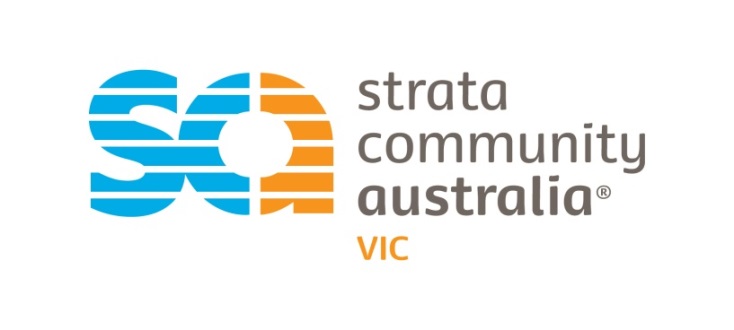 Issues Paper 1, Dec 2015Conduct & institutional arrangements for estate agents, conveyancers & OC managersSubmission				9th March 2016About Strata Community Australia (Vic) Inc.SCA (Vic) is the pre-eminent professional association of the owners corporation industry, and was formed in 1990 to provide a forum for improved standards and education in the industry. Supporting more than 80% of all owners corporation managers it is the only organisation solely focused upon representing this increasingly significant industry, and reaches and represents 530 owners corporation professionals who manage approximately 375,000 lots. It also represents industry suppliers and owners corporations, making it the voice of all with an interest in the management of owners corporations. Members benefit from representation, promotion, establishment of professional practice guidelines and ethical standards, and professional development through education seminars, conferences and regularly publishing bulletins on items of professional interest. SCA (Vic) is a Corporate Member of SCA, which represents practitioners throughout Australia. The national and all state and territory strata industry bodies around Australia have the same brand and names, and continue toward increasing national alignment, co-ordination, collaboration and integration. More information about the Associations is available at www.vic.stratacommunity.org.au  and www.stratacommunity.org.au  About the owners corporation or strata title industry in VictoriaChanging lifestyle choices of Victorians and demographic shifts have led to rapid growth in higher density dwellings and the owners corporation industry. With 88,475 owners corporations and 747,336 lots in Victoria and about 1,500,000 Victorians or 1 in 4 people living in or affected by owners corporations, it represents the management of property worth $300 billion. More than $1 billion per year is collected and spent. They comprise residential properties ranging from 2 units in a suburban street to many hundreds of units in inner city apartment buildings. Owners corporations also encompass commercial, retail, lifestyle resorts, retirement villages, car parks, storage facilities, industrial and, increasingly, mixed developments comprising more than one form of development. The prevalence and importance of the strata sector is increasing. In 2014, the Vic Government’s Plan Melbourne strategy says we need an extra 1.6 million dwellings by 2051 and 66% of these would be apartments or townhouses. That is, 66% is to be strata and only 34% would be detached houses.50% of all plans registered by Land Victoria in 2013-14 were strata ie owners corporations.Owners corporation managers facilitate the management of:-	People in a community living environment-	Billions of dollars of other people’s money on an on-going and not a single transaction basis-	Entire communities and their current and future assets and facilitiesAbout the owners corporation or strata title industry in AustraliaThe industry continues to grow rapidly in Australia with around 270,000 owners corporations comprising 2,000,000 lots Australia wide. It represents the management of property worth $1.2 trillion*. There are approximately 3,300 owners corporation managers in Australia; with 3.5 million people living or working in owners corporation schemes. Conservatively, it is estimated 20,000 Australians work in and derive their income from the strata title industry. Urban planning policies around Australia are targeting annual growth of more than 10% for the next 15-25 years, so the prevalence and importance of this sector is increasing.*In comparison, the total value of Australian superannuation is $2t, and Australian listed stocks is $1.7t.BackgroundMinister for Consumer Affairs, Jane Garrett, announced at the CHU SCA (Vic) Symposium on 21 Aug 2015, a full review of the operation of the Owners Corporations Act 2006. This is a post implementation review, about 8 years after it was completely changed, and will be a full public review.Our full Policy Position document covers the SCA (Vic) position on all owners corporation matters. These policy positions proactively inform and assist this review with possible areas of improvement and research to support the suggestions. There will be 3 separate pieces to the review. Each piece will involve a process that includes, firstly, an Issues Paper, then secondly, an Options Paper. These 3 pieces are:Issues Paper 1, Dec 2015: Conduct & institutional arrangements for estate agents, conveyancers & OC managers;			Note: this re-presents issues from a previous review whose outcomes were contained in the draft 2014 Bill regarding the review of the regulation of strata managers.Issues Paper 2, Feb 2016: Owners Corporations [general]Issues Paper 3, Mar 2016: Sale of land; this is relevant to us because it includes pre-contractual and contracts of sale issues eg OC Certificates, etcAs noted, there was a previous review of the regulation of strata managers, resulting in the Consumer Affairs Legislation Further Amendment Bill 2014 [2014 Bill]. But the 2014 Bill was never passed by Parliament.SCA (Vic) publishes an endorsed Contract of Appointment - Owners Corporation Manager [CoA]. All SCA (Vic) members are entitled to use this at no cost as a benefit of membership and as a key differentiator between members and non-members. 93% of members use it. Though the proposed regulatory changes in the 2014 Bill regarding strata managers were never enacted, nonetheless, SCA (Vic) has decided to adopt most of the changes in order to ‘raise the bar’ with appropriate professional practice guidelines and ethical standards. A new version of the SCA (Vic) CoA is about to be published in Feb 2016. This up to date version of the SCA (Vic) CoA is version 4.The issues paper is available on the CAV web site www.consumer.vic.gov.au 
This submission should be read in conjunction with the issues paper.Part A: Estate agents and conveyancers1	Licensing of estate agents and conveyancers6	What is your view as to the present training for estate agents and/or conveyancers? Are there any additional training requirements that should be mandated? Are any of the current requirements unnecessary?Training for estate agents and conveyancers should include education on owners corporations. Estate agents are the first point of contact to share advice with consumers as to what it is and means to invest and live in an OC.  It would assist consumers establish realistic expectations of what they are buying into; environmentally, emotionally and financially. In turn it enables them also, to make better informed decisions. Consumers depend on their estate agent and conveyancer to advise them of the requirement to disclose and/or help them understand the disclosed particulars of the OC, as detailed within their Contract of Sale.  As well as, to recommend, and potentially carry out, inspections of the OC’s records to guide their purchase. Failure of an agent or conveyancer to understand the complexities of an OC and be in a position to provide this vital information at this critical and early stage of the process, leaves the consumer ill-informed, and increases the potential for disappointment and of an ongoing unsupported financial burden.7	Institutional arrangementsDo you believe that the functions of the BLA are clear, and if not, how could the legislation be improved to clarify the BLA’s role?The only matter we comment on is that it is strange and disappointing that, as an independent regulator, the Business Licensing Authority has not published an Annual Overview for many years.Are the powers given to the Director and inspectors under the relevant Acts sufficient?Yes.Compliance and enforcement of regulation To ensure compliance with the laws, regulators should pursue risk based enforcement, and publicise. The benefits of regulation can come only from businesses and individuals complying with the regulation. Without active enforcement, not only are some of the benefits of regulation forgone, but those businesses that do devote effort to comply are put at a competitive disadvantage to those that do not. Targeting enforcement on potential poor performers can reduce the adverse impacts on those which do comply, and strengthen incentives for better performance. Risk based enforcement strategies would better focus enforcement activity through assessments of the likelihood and impacts of non-compliance across the strata management sector. CAV’s regulatory enforcement is already risk based and it is recommended the same approach be taken here to reduce the possibility that not only are unnecessary inspections carried out of low risk businesses, but also that necessary inspections may not be carried out on higher risk businesses. The recommended approach is to target managers first if they are not members of a professional association, and to target managers last if they are a member of the peak Victorian professional association. SCA (Vic) already sets standards for its members which are higher than statutory obligations.Consistent with CAV’s approach in other regulated activities, the enforcement policy needs to be well publicised to encourage compliance.Best practice approach to regulationSCA (Vic) welcomes the removal of unethical behaviour in our industry, and will work with the regulators to ensure this occurs. In fact, SCA (Vic) has referred a number of matters to the regulators. Though, the poor work standards of a few owners corporation managers should be considered the exception and not the rule.We have always urged the regulator to improve educational and risk-based enforcement activity at their end. This should be the first step. Before additional regulation, the existing regulations should be better enforced.With the targets of government to reduce regulation and red tape, there should therefore be a corresponding case outlining the extent of the problem and why, if increased regulation is chosen, that it is the most appropriate response. The extent of any problem needs to be known. For example, if it is a minute proportion of the sector, would it be more effective in these cases to use the extensive and existing powers of the regulator?Best practice regulation is also not to duplicate and replicate laws to sector specific regulation such as the strata specific laws.There has been a great debate raging in the strata sector across Australia for years – should the legislation be prescriptive versus the safety net approach?Perhaps it needs to be considered whether in many respects Vic wants to emulate NSW or Qld strata legislation.Compared to the quantum of the Vic strata regulation, that in NSW is an order of magnitude more, and that in Queensland is another order of magnitude greater than NSW.The consensus of academics and industry experts, that have addressed this over the last decade in various presentations and papers at various events, say that currently Vic strikes the best balance in Australia and trumps both NSW and Qld.This is not to say Vic cannot learn from others, but sometimes we need to appreciate what we have, and be careful of what we wish for – it just may come true.Fines in the OC RegulationsThis example illustrates a case in point.Return of records remains an issue. So our response when consulted on changes to introduce fines was generally supportive, and the Regulations were made and commenced on 7 June 2011.CAV amended the Owners Corporations Regulations 2007 to enable some offences under the OC Act 2006 to be enforced by infringement notice [ie fines]. This was a general project done to a number of Acts, not just for OCs, as it’s an efficient way to enforce straightforward offences by way of an administrative fine. For example, s127 failing to return records within 28 days of termination is a penalty of 6 penalty units [6 x $151.67 = $910.02]; where the maximum penalty for this offence is 60 penalty units. The other two relevant offences are s178 [acting as a manager without being registered] and s188 [failing to advise the BLA of any material changes to details within 14 days]. Fines in the OC Regulations were introduced back in June 2011, but we’ve not heard anything in practice about how it’s working or whether it’s even been used.8	Victorian Property FundWhat do you think of the current basis for compensation claims against the VPF?The basis for fraud compensation claims should be extended to include those relating to strata managers, instead of only relating to estate agents and conveyancers.Similarly to estate agents and conveyancers, the strata sector [including strata managers] already contributes to the Victorian Property Fund.The owners corporation industry already pays income into this fidelity trust fund such as strata manager registration fees, and fines [eg VCAT, BLA]. Guarantee claims and grants can be expended out of this fund. Thus, we recommend amendments that allow CAV and the Minister for Consumer Affairs to use this fidelity fund to right any wrongs, similarly to the way it pays guarantee claims on other sectors such as estate agents and conveyancers. Currently, even though grants can be made out of the VPF fund for the strata sector, the VPF fund will not pay compensation claims for the strata sector to be paid from the VPF. This is because s79 of the Estate Agents Act makes it clear that owners corporations cannot claim on the Fund for defalcations committed by strata managers, even those who are licensed estate agents. The defalcation must be committed by an estate agent, and 'in the course of or in connection with any business in respect of which the estate agent is or was required to be licensed pursuant to the Estate Agents Act'. Should funds from the VPF be put towards education and training for estate agents, conveyancers and owners corporation managers?Yes.Similarly to the absence of a specific reference to conveyancers, the omission of a specific reference to strata managers is an omission that unfavourably impacts on the capacity to obtain grant moneys from the VPF to assist with the ongoing education and training of strata managers..Part B: Conduct of owners corporation managers10 Registration and unsuitable managersAre there benefits in aligning the eligibility requirements for an owners corporation manager to the extent practical with those of estate agents?Yes.Victoria’s current regulatory registration scheme requires no formal qualifications [Certificate IV] for strata managers and is now manifestly inadequate for the growing level of consumer risk.A licensing scheme for strata managers would offer protection and provide greater transparency.Funds managed, that are both collected and spent by strata managers in Victoria alone, are estimated at over $1 billion per year.The REIV broadly supports our position; with explicit endorsement of a minimum of a relevant and meaningful Certificate IV qualification.The OCNV, an owners group, also supports our position.What are your views on whether owners corporation managers should be separately licensed or be part of an estate agent’s licence?Separately licensed.The role and obligations of a strata manager is very different to that of an estate agent.NOLS [National Occupational Licensing Scheme] agreed in a separate licence category for strata managers, as proposed in its national licensing scheme.The preferred structure of the licence type and qualification required should mirror the Property Services Training Package for Strata Management. This is a newly developed suite of qualifications for people working in the strata community management sectors. These qualifications comply with the Australian Qualifications Framework and are nationally recognised. State and territory governments across the country use these qualifications and the associated units of competency to set the minimum educational requirements for licensed occupations, including licensed occupations in the property industry.There are three levels of qualifications that would suit a strata licensing regime:1.     Certificate of Registration - Where the regulator adopts a minimum education level for ancillary staff within a strata management company (eg certificate of registration) CPP30416 Certificate III in Strata Community Management.2.     Strata Manager -Where the regulator adopts a minimum education level for the Strata Manager within a strata management company (licensed strata manager) this should be the CPP40516 Certificate IV in Strata Community Management.3.     Licensee-in-Charge - Where the regulator adopts a minimum education level for Licensee-in-Charge of a strata management company this should be the CPP50316 Diploma of Strata Community Management.The renewal of the License should also include evidence of completion of CPD to be attached to the application for certificate or licence renewal. Failure to do so would result in the certificate or licence being cancelled.Is it appropriate to extend the current regulatory criteria to include serious criminal offences?Yes.SCA (Vic) supports the outcomes of the previous review whose outcome was the 2014 Bill. As noted, proposed regulatory changes in the 2014 Bill regarding strata managers were never enacted.The proposed regulatory changes would require managers to be screened with a criminal record check.It would mean that the manager’s criminal record is relevant for BLA registration. We recommend a police check should be required for all individual strata managers but not all employees.We agree with the previously proposed relevant criminal history – fraud, dishonesty, violence, drug trafficking. Where convicted or found guilty and it was punishable by imprisonment of 3mths or more, and within last 10yrs. Also, there should be a mandatory requirement on the OC to have the fidelity guarantee option on their OC insurance policy.What would be the benefits and costs of placing requirements on owners corporation managers to hold professional indemnity insurance as a condition of practise?Do this.Almost all strata managers would currently be doing this anyway. So there is negligible ‘cost’, and an overwhelming ‘benefit’ that no one could fall through the regulatory ‘cracks’. Level of coverThe current prescribed minimum cover of $1.5 million for any professional indemnity claim is sufficient. For all the reasons and rationale as already considered by the RIS [Regulatory Impact Statement] process for the Owners Corporations Regulations 2007. Holding PI insurance is a key part of the strata regulatory scheme to provide compensation for strata managers’ clients or other affected people in the event of proven negligence. Mandatory insurance cover in Victoria differs widely in many regulated industries. Compulsory insurance coverage required for some professionals varies from $20 million to none for others.On balance, the government previously decided on an appropriate level of cover commensurate with the level of risk involved and the claims history of the sector. Nothing has changed substantially enough to warrant changes at this stage.11 Conflicts of interests and other duties in procuring goods and servicesIn your experience what is the current practice of owners corporation managers in relation to disclosure of commissions?This gives broad commentary on strata manager’s receiving commission on insurance.  Outlining details of the current disclosure regime to the OC and recommendations of ways to further enhance the transparency and reduce any perception of “conflict”. The current strata insurance process requires commission disclosure through a number of mandatory financial services documents and via the Strata Manager while performing their duties under the Strata Law. The key recommended enhancements to current disclosure requirements are:Mandatory dollar disclosure by insurers and brokers of insurance commission and commission GST on all strata insurance quotations and policy schedules for new business and renewals to be shown to the OC when making decisions.  They should not see only the consolidated total premium payable amount.  Amendments to the Owners Corporations Act 2006 (OCA 2006) are to require dollar disclosure of insurance commissions and fees on a yearly basis.The (OCA 2006, CAV ‘approved’ CoA form) to be more prescriptive regarding the breakdown of insurance related commissions, rebates, discounts and fees with a five year transition period.Changes to the report of the strata manager (s126), to include disclosure of insurance commissions and fees [as it does for the details of the PI insurance].Key fact sheet and education flyers for OC regarding the insurance process, insurance commissions and fees.The ability and obligations for strata managers to be paid appropriate commissions on insurance is enshrined in Federal Legislation, as are the appropriate disclosure obligations. Financial Services LawProduct Disclosure StatementThe Corporations Act 2001, RG168 requires that a client must be provided with a Product Disclosure Statement (PDS) that describes the product being purchased prior to the issue of a policy. There is a tailored PDS regime for General Insurance products such as Strata Insurance. RG 168.122 under Reg 7.9.15D states, a PDS for a general insurance product does not have to include information about commissions or other similar payments that might impact on returns s1013D(1)(e)). Financial Services GuideInformation regarding remuneration including commissions is contained in the Financial Services Guide (FSG). The FSG also describes the service being offered and the details of any associations or relationships that may influence a strata manager in providing the service e.g. an authorised representative or broker. The FSG, with the Authorised Representatives (AR) Company Name, ABN, AR number and address, must be provided to the owners corporation and clearly states the maximum percentage of commission payable. Insurance Quotations and Policy ScheduleCurrent disclosure:Two of the main specialist strata underwriters in the Australian market, CHU and SUU, disclose the dollar amount of commission paid (including the GST) on both the insurance quotation and policy schedule.  Dollar disclosure is not mandatory for general insurance product.Recommended enhancement:Dollar disclosure should be mandatory for insurers to provide on all strata insurance quotations and policy schedules.Strata Management AgreementsThe SCA (Vic) CoA is used as a template for most strata managers with some customisation.  It has been adopted as the industry best practice.The standard SCA (Vic) CoA provides consumers clear disclosure.Section 1.2 outlines what authority the OCM has in arranging and placing insurance Section 1.3 outlines the financial structure of any remuneration Recommended enhancement:On the CAV ‘approved’ Contract of Appointment form, consider having a simple tick of a box to state whether the OC want their strata manager to receive a commission or be paid a fee by the OC for insurance matters. The standard industry practice is for the strata management agreement to state the percentage of insurance commission payable by the insurer or broker and any additional claims handling or administration fee charged by the Strata Manager. Disclosure of insurance commissions also occurs at various other stages of the interaction between a strata manager and their OC client. Strata LawsSection 122 of the Owners Corporations Act requires managers to act honestly and in good faith, to exercise due care and diligence and not to make improper use of their position to gain an advantage for themselves or others.”In summary a strata manager receiving commission is disclosed:At time of initial contract negotiations engagement between OC and strata manager.  Where choice exists to utilise a fee for service model  insteadPresentation of appropriate FSG to the OCFrom CHU and SUU on the renewal and new business quote documentationThis is further reinforced by the obligations under S122 2006 OCA.Many Owners Corporations prefer the fee/commission arrangement because it is a fixed cost and very efficient, particularly for small to medium sized schemes.  A full fee-for-service model generally works better for larger schemes and many have already chosen such arrangements whether through their Strata Manager or via a Broker. Recommended enhancement:The CAV ‘approved’ Contract of Appointment form should be amended to ensure a consistent approach to disclosure, prescribing the specific information required in respect of insurance commission, rebates, discounts and fees.Even greater transparency can be achieved by providing a breakdown of:The base insurance premiumLevies i.e. FSLDuties i.e. stamp dutyTaxes  i.e. GSTCommission and commission GSTTotal insurance premium payableAny fee added to the total premium e.g. a broker fee. All insurers must be required to provide this breakdown of premium (excluding the broker fee) for all insurance transactions i.e. new business quotations and policy renewals each year.A transition period of five years would need to apply so changes can be made on expiry of the current strata management agreement, which is typically renewed every three years.Where brokers are involved in the insurance process, they would be required to provide the Strata Manager with the insurers’ quotation or renewal notice.  The broker fee amount and any other fees charged in addition to the premium.This premium breakdown, together with details of the type of risks/cover, insurance amount, copies of the PDS and FSG will enable the Owners Corporation to be able to compare like for like.We also recommend the 2006 OCA is amended to require the report of the strata manager (s126), to include disclosure of insurance commissions and fees:The insurance commission dollar amount and any additional fees have been disclosedThe PDS, Policy Schedule and FSG are available, either electronically or a hard copy.EducationCurrent disclosure:Insurers are responsible for the training of Strata Managers acting as authorised representatives. Part of this is preparing the Strata Manager to explain to the Owners Corporation at an AGM or other meeting why they receive commission and the alternatives available. Recommended enhancement:We believe education of the Owners Corporation will help to increase trust.  An educational flyer or key fact sheet on insurers’ and industry bodies’ websites will assist in explaining why commissions are paid and the remuneration options available. An important action is to educate owners to ask the right questions and increase awareness of the disclosure requirements of strata managers and brokers in relation to insurance commissions and fees. SummaryThis question identifies the various levels of open disclosure already in place between an OC and a strata manager and a number of ways to further increase disclosure and improve transparency in the insurance process, particularly in relation to insurance commissions and fees.We are aware that some insurance intermediaries do not break down the cost of insurance until the invoicing phase when cover is in place.  It is of great concern when insurance information is ‘dumbed down’ to indemnity limits and price only, with no consideration for or communication of scope of cover, reputation, insurer credit risk and insurer claims payment track record etc. It is important that any additional regulatory intervention regarding disclosure of insurance commissions and fees governs both Strata Managers and Brokers. This will ensure consistency of approach and transparency regardless of the distribution channel. It is clear that disclosure can be improved during the quotation and renewal phase of the insurance process, with a breakdown of premium as suggested in this document and remuneration split between commissions and broker fees.Education will also assist transparency, giving Owners Corporations a better understanding of the insurance process and why commissions and fees are paid.We look forward to a more transparent environment which will build trust between the Owners Corporation and the strata management industry.Do commissions and discounts have an adverse impact on premiums for insurance, and if so, how does this manifest?No.There is already a strong, multi-faceted disclosure regime in place relating to strata managers receiving commission on insurance.  Some suggestions on how this can be further improved have been provided. All other commissions received should adhere to this high standard. There should not be any express prohibitions on the receipt of commissions or on entering into transactions involving a conflict of interest. SCA (Vic) believes no such provisions are needed on the basis of a high standard of disclosure being in place and potentially improved upon.Also, the approved management contract, and accordingly our SCA (Vic) CoA, disclose insurance commissions.The SCA (Vic) CoA also obliges strata managers that they must not receive any commissions (other than insurance commissions), trade discounts or other fees from contractors, professionals or other providers of services to the Owners Corporation directly or indirectly unless full disclosure of the percentage commission and a genuine estimate of the resulting dollar amount of such commission is given by the Manager in writing and approved by the representative of the Owners Corporation in writing.Concerns by some about the practice of strata managers receiving insurance commissions indicate a lack of understanding that such arrangements are highly beneficial to OCs. SCA (Vic) believes the practice of managers receiving insurance commissions is legitimate and in the best interests of the owners corporation. There should be no change to the current practice. If government moves to outlaw this practice then at least one year’s transitional lead time is required before implementation in order for managers to be able to adjust management fees commensurately at the next AGM. We briefly reiterate the following points in support of the current practice: Owners corporations must insure as a basic function, and this is one of the key functions managers perform for owners corporations. Managers are trained and audited on the area of specialised OC insurance. To do this, Managers must by consumer protection law, under the Financial Services Reform Act (FSRA), be an Authorised Representative [A/R] and registered as such with ASIC. Without managers doing this, the OC would need to either appoint an owner to handle all insurance matters or arrange a meeting with an A/R from the insurance company / broker to arrange the required cover. This is confirmed and reiterated by referring to the Business Licensing Authority [BLA] web site www.bla.vic.gov.au, in the BLA / Consumer Affairs Victoria publication, “Guidelines for Registered Owners Corporation Managers”. It is not improper to receive insurance commissions and does not contravene manager’s s122 duties in any way [and is also the case in all other jurisdictions of Australia]In the matter of Real Estate Services Council v. Alliance Strata Management Limited, the Supreme Court of NSW saw the receipt of insurance commissions of which the owners corporation were informed of, as entirely legitimate. It is the owners corporation not the manager that decides where to place the insuranceInsurance commissions are the result of an administrative cost saving [eg maintain claims history, collect and pay premiums, and attend to administration of claims]. Rather than an extra expense to the OC, the commission paid to managers is in compensation for contracted services. Management fees are already currently subsidised by insurance commissions [by about 20%]. In the absence of insurance commissions, management fees would increase commensurately to compensate.SCA Strata Benchmarking Projects have been conducted periodically for many years. According to these industry benchmarking study reports, insurance commissions make up about 14% of an owners corporation management business’ income. Only two other sources rank higher - management fees and disbursements. Premiums are the same for owners corporations whether the owners corporation deals directly with the insurer or uses the services of a manager to arrange the insurance.Conditions applicable to the manager receiving insurance commission as endorsed by SCA (Vic) include that the interest of the client is the paramount criterion. Previously, regarding the SCA (Vic) CoA, the ACCC assessed a complaint in relation to the Competition and Consumer Act 2010, considering whether the terms relating to insurance commissions and the terms relating to annual fixed fee increases, raised concerns of anticompetitive conduct. The ACCC advised they will not be taking further action at this time.The recent FOFA [future of financial advice] Reforms also considered the issue. There was no impact for strata managers, insurers and underwriters dealing with strata insurance matters. Bans on commissions will apply only to group life insurance products, and to any life insurance policies in a Default/MySuper product from 1 July 2013. The bans do not extend to general insurance, including strata and community title insurance policies. Strata insurance commissions are therefore exempt. Aside from our Policy Position document, for a fuller and more eloquent analysis of the insurance commissions issue, refer to the article, noted in the Issues Paper, by CHU called Insurance Commissions: the myths and facts.What are the non-regulatory approaches that could be considered to ensure commissions and other payments do not distort the market?SCA (Vic) supports the outcomes of the previous review whose outcome was the 2014 Bill.In essence, for commissions this would require prior written disclosure [& the amounts in the manager’s report]. It would also require disclosure of beneficial relationships with suppliers.As noted, proposed regulatory changes in the 2014 Bill regarding strata managers were never enacted. Nonetheless, SCA (Vic) has decided to adopt these changes in our CoA in order to ‘raise the bar’ with appropriate professional practice guidelines and ethical standards.SCA (Vic) publishes an endorsed Contract of Appointment - Owners Corporation Manager [CoA]. All SCA (Vic) members are entitled to use this at no cost as a benefit of membership and as a key differentiator between members and non-members. 93% of members use it. A new version of the SCA (Vic) CoA is about to be published in Feb 2016. This up to date version of the SCA (Vic) CoA is version 4.12 Unfair terms in management contractsWhat are the main concerns about unfair contract terms in management contracts?It is both appropriate and legitimate, in the SCA (Vic) CoA, for an OC to quarantine (s82) a particular decision, as per the Act, to an ordinary resolution decision at a general meeting. Such a decision of an OC cannot be considered ‘a procedural step other than as provided in this Act’. It is a step provided for by section 82 of the OC Act.SCA (Vic) would be concerned if there were changes to restrict the authority of an OC to exercise its rights that currently and would continue to exist under the OC Act.Section 82 of the OC Act provides that an OC may, by ordinary resolution at a general meeting, determine that a matter or type of matter that may be determined by ordinary resolution may be determined only by ordinary resolution of the owners corporation at a general meeting.If this power is provided to the OC under the OC Act, how could it then be described in the 2014 Bill as a ‘procedural step, other than as provided in this Act’.It is not appropriate that the decision threshold be raised by requiring a special or unanimous resolution.CAV’s own Guide says that removing a manager before the expiry of their contract raises complex legal and contractual issues and therefore, to remove a manager, an owners corporation should arrange a general meeting.Strata managers are the servants of all lot owners in an owners corporation, and all lot owners should have a say in the strata management of their owners corporation.The SCA (Vic) Contract of Appointment [CoA] deals with assignment. The ability to effect an assignment of the CoA directly affects the ability to sell an Owners Corporation management business or a portfolio of properties, and opinions differ on whether assignment is allowed or not. This is a critically important issue which affects the value and viability of many businesses. SCA (Vic) advises managers that it will always be desirable, and perhaps necessary for the appointment of the assignee to be confirmed by resolution by the Owners Corporation, either by postal ballot or at a general meeting where it is included in the notice of meeting. This should not be regulated, just as it is not regulated for other sectors such as estate agents selling rent rolls, lawyers selling their practice, etc.We believe the assignment clause of the SCA (Vic) CoA strikes the appropriate balance.It says that in assigning the CoA to a new manager, the OC must not unreasonably withhold consent to the appointment of the new manager. If a proposed new manager provides written evidence of registration as a manager pursuant to Part 12 of the OC Act and that the new manager is a current member in good standing of SCA (Vic), then the OC must approve the assignment of the Appointment to the new manager. The new manager must also covenant to comply with the CoA. SCA (Vic) also provides a separate Deed of Covenant that members are entitled to use. It should be noted that every CoA is individually negotiated and, if agreed, amendments made via the special conditions section.That said, SCA (Vic) would support the outcomes of the previous review whose outcome was the 2014 Bill. In essence, relating to assignment, this would mean it is prima facie unreasonable to refuse if a full member of an approved body.Terms that require an excessive period of notice [greater than 3 months] for the early termination of a management contract should be prohibited.Terms that require a pre-determined amount to be paid to the manager on termination should not be prohibited. It can be entirely legitimate if done appropriately. We did consider whether this was a better approach and changing our CoA to something like this, though it was felt it was too difficult and we did not proceed. Equally, we are happy to provide for a pre-determined amount if required to do so. It should be noted that every CoA is individually negotiated and, if agreed, amendments made via the special conditions section. Pre-determined amounts that are disclosed can actually protect consumers, and if the government policy was to choose to regulate by requiring a pre-determined amount, it could be for example an amount not exceeding 35% of the gross revenue of that owners corporation property.Are there other types of unfair terms that should be considered? If so, what are they and how common are they? Why might they be unfair?No.13 Ending long-term management contractsShould any distinction be drawn between the required contractual terms for initial and subsequent management contracts? If so, why? How would such a distinction be drawn?Any regulation of a maximum term for strata management contracts may significantly affect the value and viability of Victorian strata management businesses. Like any contract the term should be open to negotiation in the interest of both parties to the contract. There are many and varying factors to take into account when agreeing to length of management tenure, with the most common being the amount of work, time and dedication to manage a new build through its first initial years after completion. A more common reason for not limiting contracts is that longer term contracts may offer greater competitive rates for clients, whilst offering a greater guarantee of the client’s commitment to the ongoing viability of the strata management business.A 1 month term is obviously too short, 100 years is too long to be fair, but what is reasonable? Some managers prefer 1 year contracts anyway, with re appointment at the OC’s annual general meeting. 1 year is the most common. SCA (Vic) has adopted, as industry best practice, a maximum term of 3 years for CoA’s with initial owners; and a maximum term of 5 years for all other subsequent CoA’s.To ensure competitive rates for consumers and business assurance for Victorian strata management businesses, SCA (Vic) recommends that the maximum term for strata management appointment not be regulated. If the government’s policy intends to regulate, then and only then, adopt the SCA (Vic) current recommended position regarding the maximum term of 3 years for CoA’s with initial owners; and a maximum term of 5 years for all other subsequent CoA’s.There is currently no regulated term. SCA (Vic) does not believe it needs to be regulated.There are adequate general consumer protections in place currently.There should not be any distinction between management contracts for ‘large’ and ‘small’ OCs. Do not regulate. If the government’s policy intends to regulate, then and only then, adopt the existing regulatory division of large and small – ie prescribed and non-prescribed. What is your view as to contractual terms for the renewal of management contracts? For example, should there be any rules about terms such as automatic renewals or renewals at the prerogative of the manager only?To ensure the protection of practising strata managers, and that the OCs themselves are not non-compliant or exposed to increased risks, SCA (Vic) considers the automatic renewal provision of the CoA is legitimate and fair.SCA (Vic) recognises that unfortunately it is a common occurrence that owners within owners corporations fail to turn up to their annual general meetings (AGM), which is where the appointment of the manager is tabled. When no owners turn up to the meetings no decisions can be made, which starts to increase the risks OCs are exposed to with regard to compliance and failure to maintain the property. SCA (Vic) understands that should a contract not roll over automatically and a decision to re-appoint the manager is yet to be made, due to the OCs inaction, the delegated authority to the strata manager to act on behalf of the OC could be voided, and thus leave the OC exposed as mentioned above.SCA (Vic) also informs managers that it would be advisable to renew the CoA upon expiration of the initial period. SCA (Vic) in no way condones a manager deliberately scheduling an AGM so automatic roll over applies by default.It is worth noting the CoA only rolls over for a period up to one year even if the term was two, three or more years for example. It is also part of the new standard SCA (Vic) Contract of Appointment that a contract may only roll over until the next annual general meeting of the OC. SCA (Vic) recognises that many other contracts are much more onerous eg five year rollover for lifts. Even landlord/tenant arrangements have automatic rollovers.Also note, the Act allows 15 months between AGMs. If there is no automatic renewal, then the AGMs would need to be held every 11 months. This would not work.A shorter term of rollover such as monthly does not work, as the standard functions of a strata manager are very unevenly spread throughout the year, and it is only automatic renewal of not less than a one year period that makes sense.Despite the “empowering of owners” and promotion of self-managing, generally there is a common lack of interest by owners [eg hardly any turning up for AGMs]. This apathy, in the absence of managers, would lead many owners corporations to become dysfunctional.But if owners are unhappy, they will act to change strata manager.In terms of renewals at the prerogative of the manager, a strata manager should not have an unfettered unilateral right to an option, but there are currently general consumer protections in place that adequately deal with this.Are there other issues that require a regulatory response relating to long-term management contracts?The obligation under section 68 of the Owners Corporations Act should be extended to developers who maintain control of an owners corporation by holding a majority of the lot entitlements [not simply the majority of lots].Also, s68(3) says it applies for a period of 5 years from the registration of the plan of subdivision. This time period should be extended to 10 years.Early termination of a strata management contract is no excuse for the strata manager to claim a sum of money that equals the whole remainder of the fees for initially agreed term of appointment. They should only claim for ‘damages’ ie loss of profit.Strata managers should not take such damages, which they believe they are owed for early termination, from the funds of the OC without authority to do so. If in dispute, the strata manager needs to lodge a claim for this at VCATProfessional strata managers hold these funds in trust for the OC. As a professional strata manager they are under a duty under the Owners Corporations Act 2006, and as a fiduciary, to act in good faith.Removing funds from the OCs account when not entitled to do so, is a breach of a strata managers duties. Though not requiring a regulatory response, a non-regulatory way of conveying the current law may be useful.14 Managers’ conduct around votingHow can concerns about managers’ influence on voting be addressed?The current strata laws, Australian Consumer Law, and powers of VCAT are sufficient.Existing provisions already mean that a strata manager cannot, for example, use proxies to vote on issues where the strata manager has an interest in the outcome such as the management contract.The prescribed proxy form has provision for specific direction on voting.The nature of the role of a strata manager needs to be understood. Strata managers have secretarial powers; managers do not make decisions. A strata manager is an administrator providing secretarial type services. Strata managers implement the decisions of the owners corporation, they do not make decisions.15 Financial transparencyHow can concerns about fraudulent financial conduct be addressed? Would it be preferable in the context of financial transparency and accountability to require separate owners corporation funds to be kept in separate accounts?No.Although the trend is now that the majority of strata managers have chosen to move to individual accounts, nonetheless both individual and pooled accounts are appropriate and satisfactory.Regarding interest, even where pooled accounts are used, fee free accounts may be chosen instead of interest being earned.Defalcation is typically found out by someone alerting others to it. Requiring individual accounts does not prevent or uncover defalcations per se.Whilst the need is ongoing to remain ever vigilant against fraud, historical rates of defalcation are low and there are only a few examples in the strata sector. Rather, regulators should use their extensive existing powers, such as inspections, to enforce current laws.In the strata legislative review that culminated in the current laws changing the whole strata landscape in 2007, the Vic government already considered this issue, and determined that there are enough safeguards already.These current strata laws are that strata managers hold money ‘0n trust’ so there is already a fiduciary relationship.It must be remembered that no organisation is immune to fraud and its consequences. If not addressed appropriately, fraud will happen.One of the biggest risks a strata management business faces is the possibility that an employee commits fraud by, for example, creating fictitious contractors or invoices.Strata managers and owners corporations agree on appropriate risk management systems, authorisation processes, and systems, for their owners corporation clients.SCA (Vic) encourages all strata manager members to reflect on the following:How the company will ensure day-to-day proper supervision of employees engaged in the business.What steps the company has taken to ensure employees will continue to comply with the OC Act 2006 and regulations, and any other law relevant to the conduct of the business.What procedures are established to ensure the business is conducted in accordance with the law and good practice and to monitor that the business continues to do so.As an employer, look at their recruitment processes and consider the appropriateness of reference and police checks on new employees.One of the key findings of Not-For-Profit Fraud Surveys, which is centred on not-for-profit associations, is that tip offs (34%) and internal controls (33%) were the most effective ways of discovering fraud.It should be noted that the fight against fraud is a continuing battle.Fraud poses a significant risk, but this risk that can be mitigated by implementing strong internal practices, controls, policies and procedures to prevent, detect and respond to it. Separately, the bank accounts of a strata manager’s business should be separate to the bank account of the client OC’s ie pooling of OC’s is not a problem, but intermingling of the funds of the strata manager with that of their OCs funds should not happen.What proportion of managers still use pooled accounts, and what would be the realistic costs and time required to transition to the use of separate accounts? Where possible, include the basis for these estimates.In anticipation of the enactment of the 2014 Bill, many strata managers that had pooled bank accounts have already transitioned to individual bank accounts.